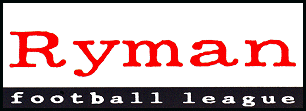 RYMAN FOOTBALL LEAGUE – WEEKLY NEWS AND MATCH BULLETINSeason 2007-2008 No: 16 - : - 26th November 2007RYMAN LEAGUE CLUBS FA CUP SUCCESS CONTINUESThe League congratulates Staines Town Football Club on their success on Thursday evening in winning the FA Cup First Round Proper replay against , on a pitch that looked infinitely better than the one the previous night at Wembley.  The game was played on Thursday evening due to tremendous efforts made by Chairman Alan Boon and his team in ensuring that the match took place following the postponement on Monday evening due to flooding.Best wishes are extended to Horsham and   next weekend in their FA Cup Second Proper matches against  and Peterborough United respectively.The  v Peterborough United tie has been selected as the BBC MOTD highlight game.The Third Round Proper draw will be on Sunday 2nd December 2007 at approx 3.15pm televised live on BBC and Sky Sports with the draw made by Kevin Beattie and Sammy Nelson and hosted by Sir Trevor Brooking.MONTHLY AWARDSThe third series of the Ryman Football League Monthly Awards, covering the month of November, will be announced on the League’s website on Saturday, 1st December.The four Divisional awards cover:Manager of the MonthTeam of the MonthGolden Gloves Monthly AwardGolden Boot Monthly AwardThe Golden Boot award for the Premier Division, held over last month as there were eight players each having scored six goals, will be a double award for August, September and October.WEEKEND REVIEWWith eleven clubs playing in nine FA Trophy matches, the League programme in all three Divisions was once again reduced with just seven games each in the Premier and One South Divisions, and eight matches in Division One North.Despite dropping two points at  ,  retained the leadership of the Premier Division, with second placed Hendon, 4-2 winners at home, cutting their lead to just one point.  Ramsgate moved up to third place following their 2-1 home win.In Division One North,   moved one point ahead of last weekend’s leaders AFC Sudbury, although they were held at home to a 1-1 draw by .  Dartford just held on to third place despite losing 1-2 at home to .  Ilford won the basement battle as they beat bottom club  through the only goal of the match – Wivenhoe still remain the only club in the three Divisions without a win.Dover Athletic, despite playing in the FA Trophy, retained top spot, one point clear of Tooting & Mitcham United, with Cray Wanderers up to third place.  Molesey slipped back to the basement position, just below Horsham YMCA in 21st spot.It was an afternoon where the defences were generally on top – only Hendon scored four goals, whilst seven matches were settled by the only goal of the game – four of those matches in Division One South.  And after last week’s goalscoring exploits, there have been no hat-tricks over the last seven days.Premier DivisionHendon consolidated their second place in the Premier Division with a good 4-2 home win against East Thurrock United, closing the gap at the top of the table to just one point behind leaders  , who were held to a 2-2 draw by . were without goalkeeper Shaun Allaway, man of the match in their FA Cup win two days earlier.  The Clarets had given away two penalty goals to the side that two days earlier had won a penalty shoot-out in the FA Cup, but saved a point with a late goal from Ricky Holmes just nine minutes from the end.   were rewarded with a season’s best League crowd of 717.Ramsgate moved up to third place with a tight 2-1 win at home to relegation threatened Heybridge Swifts, moving ahead of AFC Wimbledon who were playing in the FA Trophy.  Next Saturday AFC Wimbledon entertain  in the League.Horsham warmed up for their FA Cup match on Sky TV this forthcoming Friday evening against Swansea City with a 1-0 hoe win against Harrow Borough, Jacob Mingle scoring the only goal of the game after just fifteen minutes.  ’s defeat puts the Middlesex club into the relegation positions for the first time this season.The club moving in the other direction into safety were   (Middx), 2-1 winners at inconsistent .  Unexpectedly down in 21st place are  , suffering from a severe injury list after their own FA Cup exploits, and beaten on Saturday at home by  to the only goal of the game from James Pinnock with just 19 minutes left.In the final game of the day in the Premier Division Boreham Wood had the clearest win of the afternoon with a 3-0 home win against Hastings United.Division One NorthEdgware Town returned to top place in Division One North with a 1-1 home draw against promotion contenders Brentwood Town, leaving last weekend’s AFC Sudbury to drop down to second place.  Third placed Dartford missed the opportunity to go top with another home defeat, this time losing 1-2 against fifth placed   – Sam Reed scoring both goals for the  club. sit in fourth place between these two clubs, despite their goalless draw with Ware.  Currently just four points separate the top eight clubs.  Aveley won 2-0 at home against Waltham Abbey, whilst Wingate & Finchley won 3-2 at home against Tilbury.  Great Wakering Rovers had the best win in the Division with a 3-0 home success against the much improved Redbridge team.In the relegation match between the bottom two clubs, Ilford kept the three points against  thanks to the only goal of the game scored by Lee Wolton just four minutes into the second half. This second win of the season for Ilford moves them to just four points behind Tilbury in 20th place.Division One SouthWith leaders Dover Athletic playing in the FA Trophy, Tooting & Mitcham United took the opportunity on Friday evening to record a 3-1 home win against Whyteleafe and close the gap on the leaders, although the Kent side have two games in hand over the Surrey club.Cray Wanderers slipped up to third place following their 2-0 win at faltering Walton & Hersham, moving just ahead of Kingstonian and .  Kingstonian had secured maximum points from a 3-2 win in  at .In the only draw of the afternoon in Division One South, Metropolitan Police were held to a 1-1 draw by visitors .The other four games in the Division were all settled by a solitary goal in each game.  Chipstead had a good win at home to Dulwich Hamlet, as did Corinthian-Casuals at home to Horsham YNMCA and  against Walton Casuals.  Sittingbourne were the away winners in this group against hosts Croydon Athletic.FA TrophyFour Ryman League clubs successfully moved through to the First Round Proper of the FA Trophy and into Monday morning’s draw at , with another three clubs having a further chance in midweek replays. are the only Division One club through, following their single goal victory at Maidstone United – the decisive goal coming from Danny Curran just nine minutes from time.AFC Wimbledon beat Northwood, just, 2-1, despite going a goal behind in the opening minutes of the match through Northwood’s Elliot Buchanan.  Tonbridge Angels beat visitors Burnham 1-0 through a Hamid Barr goal half way through the second half, whilst Wealdstone won by a similar score at home against Conference South opposition Welling United – their goal coming from Stephen Hughes.The three drawn matches all finished 1-1.  Carshalton Athletic drew with  , as did Dover Athletic against Conference South Sutton United and Worthing at , also a Conference South club.Leatherhead crashed 4-0 at former members of the Ryman League, Bashley, whilst gallant  performed with great credit in losing 4-2 at Conference South club Hayes & Yeading United.RYMAN YOUTH LEAGUEIn the only match of a very wet week, AFC Wimbledon moved further ahead at the top of the Ryman Youth League following their 2-0 win on Thursday evening.  With first half goals scored by Michael Kyere and Femi Ilesanmi, the young Dons are now seven points clear at the top of the table, albeit they have played more games than the other teams in the League.REDBRIDGE FCRedbridge Football Club played an ineligible player, Jeffrey Shepherd, in their League match at  on Saturday, 22nd September.  The result of the match was 1-1.The Club reported the misdemeanour to the League, and were subsequently charged with a breach of League Rules.  The Club have been fined and have had one point deducted from their records.  The League table has been adjusted accordingly.FA TROPHY – FIRST ROUND PROPER DRAWThe draw for the First Round Proper matches of the FA Trophy competition will be made at  on Monday 26th November.Details of matches involving at least four Ryman Football League clubs will be available as soon as they are known on the League website.Monday, 19th November 2007Division One South Athletic	3 - 1	Tooting & Mitcham United	1,215Dryden 42, 90, Collin 59	Vines P. 45Kingstonian	1 - 0	Metropolitan Police	231Summers 51FA Cup – First Round Proper Replay 	Postponed		-(Waterlogged pitch)Tuesday, 20th November 2007Premier DivisionBoreham Wood	1 - 2	Heybridge Swifts	88Thomas 90 (pen)	Batt 3, Browne 62	1 - 1	Wealdstone	190Lalite 36	Martin 69Division One North	4 - 1	Edgware Town	91Beale 32, Donnelly 34, 63,	Ngoyi 72Fehmi 42 (pen)Bury Town	Postponed		-(Waterlogged pitch)Canvey Island	4 - 0	Ilford	217Davidson 45, Gordon 70,Rugg 75, Luck 86Northwood	Postponed	Wingate & Finchley	-(Waterlogged pitch)Redbridge	2 - 3		114 5, Gayle 61	Grieves 37,  47,	Bastiian 90 Abbey	Postponed		-(Waterlogged pitch) 	2 - 4		112Nene 26, 75	Willis 46 (og), May 65, Hayes 67,	Cass 86Ware	2 - 3	Aveley	131Nielson 13, 51	Gasper 4, 58, Leader 11 	1 - 2		110Brothers 36	Everitt 48, Robinson 75Division One South 	Postponed		-(Waterlogged pitch)Cray Wanderers	3 - 1	Whitstable Town	131Hall 26, Wood L. 36, Wood J. 75	Neal 88Horsham YMCA	2 - 1	Walton & Hersham	103Ottley 22, Russell A. 26	Thompson 79Leatherhead	2 - 3	Croydon Athletic	136Bennetts 31, Tiesse 59	Ademola 50, 90, Oni 85Sittingbourne	Postponed	Molesey	-(Waterlogged pitch)Walton Casuals	4 - 3	 Town	59Badu 43, Frost 53,	Brooks 14, 29, Aschery 21Weston 80, Kiganda 87 (pen)Whyteleafe	Postponed		-(Waterlogged pitch)	Postponed	Chipstead	-(Waterlogged pitch)Isthmian League Cup – Second RoundAFC Hornchurch	3 - 0	Tilbury	182Parker S. 33, 55,  50 Senior Cup - Fourth RoundDagenham & Redbridge	3 - 0	 Town	155Sloma 33, 54,  77Kent Senior Cup - First RoundEbbsfleet United	3 - 1	Ramsgate	286Purcell 2, 56, Akinde 61	Hill 70 Senior Cup – Third RoundCorinthian-Casuals	Postponed	Colliers Wood United	-(Waterlogged pitch)Thursday, 22nd November 2007FA Cup – First Round Proper Replay 	1 - 1	 County	2,860(After extra time –  won 4-3 on penalties)Toppin 9	McNeill 78Friday, 23rd November 2007Division One SouthTooting & Mitcham United	3 - 1	Whyteleafe	311Henry-Hayden 25, York 31 (pen),	Clayton 83Vines P. 40Saturday, 24th November 2007Premier DivisionBillericay Town	0 - 1		521	Pinnock 71Boreham Wood	3 - 0	 United	159Onochie 10, 39, Williams T. 72 	1 - 2	 (Middx)	195Akers 9	Jonson 19, Joseph 74Hendon	4 - 2	East  United	171O’Sullivan 29 (pen), 32,	West 41 (pen), Harrison 53Hudson 55, Haule B. 73Horsham	1 - 0	Harrow Borough	431Mingle 15Ramsgate	2 - 1	Heybridge Swifts	198Ball S. 21, Schulz W. 26	Marks 53 	2 - 2	 City	717Cook 24 (pen), Asombang 77 (pen)	Berquez 54, Holmes 81Division One NorthAveley	2 - 0	 Abbey	102Marshall 20, Bradbury 73	1 - 2	Bury Town	824Cass 6	Reed S. 23, 54 	1 - 1	 Town	85Cain 73	King 68	0 - 0	Ware	244Great Wakering Rovers	3 - 0	Redbridge	105Tuohy 41, Butterworth 62,Cartlidge 83Ilford	1 - 0	Wivenhoe Town	72Wolton 49 	2 - 1	 Forest	84 33, 75	Oby 74 (pen)Wingate & Finchley	3 - 2	Tilbury	63Rifat 19, 71, Nyman 76	Springer 11, Eaton 67Division One SouthChipstead	1 - 0	Dulwich Hamlet	134Oxley 45Corinthian-Casuals	1 - 0	Horsham YMCA	83Green 63Croydon Athletic	0 - 1	Sittingbourne	116	Akhazzan 77	1 - 0	Walton Casuals	120Baitup 8Metropolitan Police	1 - 1	Ashford Town	113Sutherland 85	Matata 69Walton & Hersham	0 - 2	Cray Wanderers	93	Power 30, Wood L. 83	2 - 3	Kingstonian	239Neal 70 (pen), Coke 87 (og)	Rundell 38, Gibbs 65,	Lampton 75 (pen)FA Trophy – Third Round QualifyingAFC 	2 - 1	Northwood	1,518Hatton 50, Leberl 67	Buchanan 1Bashley	4 - 0	Leatherhead	260 34 (pen), Gillespie 51, 90,Castle 82Carshalton Athletic	1 - 1	Hitchin Town	222Stevens 2	Iuhediuno 75 	1 - 1		266Rodrigues 90	Davies 61 Athletic	1 - 1	Sutton United	712Cloke 59	McBean 30Hayes & Yeading United	4 - 2	Witham Town	132Scott 11, 45, Marwa 44,	McDonald 48, Ricks 90Mulley 90 United	0 - 1	Canvey Island	389	Curran D. 81Tonbridge Angels	1 - 0	Burnham	336Barr 72Wealdstone	1 - 0	Welling United	240Hughes 30Monday, 26th November 2007 Senior Cup – Third Round  vs. Tuesday, 27th November 2007Premier Division United vs. Heybridge Swifts vs. Boreham WoodDivision One North vs. Great Wakering Rovers  vs. AFC  vs. WareDartford vs.  vs. Bury Town   vs. Division One SouthCroydon Athletic vs. Walton & HershamWalton Casuals vs. LeatherheadFA Trophy – Third Round Qualifying ReplaysHitchin Town vs. Carshalton AthleticSutton United vs.  AthleticWorthing vs. Senior Cup - Fourth Round Rangers vs. Southend United vs. TilburyKent Senior Cup - First Round vs. Tonbridge Angels Senior Cup - Third RoundMetropolitan Police vs. BromleyMiddlesex Charity Cup - First RoundBedfont vs.  Senior Cup – Third Round vs. Dulwich HamletWhyteleafe vs. AFC  Senior Cup – Third RoundWorthing vs. Wednesday, 28th November 2007Premier Division United vs. AFC HornchurchWealdstone vs. Billericay TownFriday, 30th November 2007FA Cup – Second Round ProperHorsham vs. Saturday, 1st December 2007Premier DivisionAFC Wimbledon vs. Billericay Town vs. RamsgateBoreham Wood vs. WealdstoneFolkestone Invicta vs. HendonHarrow Borough vs.  UnitedHeybridge Swifts vs. Carshalton Athletic (kick-off 1.30 p.m.)Maidstone United vs.  vs. AFC HornchurchTonbridge Angels vs.  UnitedDivision One NorthAFC  vs. Ware  vs. Dartford vs. Great Wakering Rovers vs. Ilford vs. Northwood vs.  vs. AveleyTilbury vs. Bury Town Abbey vs. Redbridge (kick-off 1.30 p.m.)Wingate & Finchley vs.   vs. Division One South vs. Walton & HershamChipstead vs. Croydon AthleticCorinthian-Casuals vs. Cray Wanderers vs. SittingbourneHorsham YMCA vs. WhyteleafeLeatherhead vs. Dulwich HamletMolesey vs. Metropolitan PoliceTooting & Mitcham United vs. Walton Casuals vs.  Athletic  vs.  vs. KingstonianFA Cup – Second Round Proper  vs.  UnitedMonday, 3rd December 2007Division One South Athletic vs. Walton & Hersham Senior Cup - Fourth Round  vs. Tuesday, 4th December 2007Premier Division Borough vs. Tonbridge AngelsRamsgate vs. AFC HornchurchDivision One NorthAFC  vs. Ware vs. TilburyDivision One SouthDulwich Hamlet vs. Horsham YMCA vs.  (kick-off 7.30 pm)Isthmian League Cup – Third RoundDartford vs. Isthmian League Cup – Fourth Round  vs. Tooting & Mitcham United vs. Whyteleafe Senior Cup - Fourth RoundBurnham Ramblers vs. RedbridgeHeybridge Swifts vs. Great Wakering RoversHertfordshire Senior Cup – Second Round vs. WareBoreham Wood vs. Leverstock Green   vs.  Senior Cup – Third Round  vs.  Senior Cup – Third RoundBanstead Athletic vs.  (Middx)Chipstead vs. Walton Casuals vs.  Senior Cup – Third RoundHorsham vs. WickWednesday, 5th December 2007 Senior Cup – Fourth RoundEton Manor vs.  UnitedSaturday, 8th December 2007Premier DivisionAFC Hornchurch vs. Folkestone InvictaCarshalton Athletic vs. Leyton vs. Tonbridge AngelsEast Thurrock United vs.  Borough  vs.  United vs. Heybridge SwiftsHendon vs. Billericay TownHorsham vs. AFC Ramsgate vs.  (Middx) vs. Boreham WoodWealdstone vs.  UnitedDivision One NorthAveley vs. Ilford  vs. Bury Town vs.  Abbey  vs.   vs.  vs. Great Wakering Rovers vs. Wingate & FinchleyRedbridge vs.   vs. AFC Ware vs. Northwood vs. TilburyDivision One South   vs.  vs. MoleseyCroydon Athletic vs. Walton Casuals Athletic vs. Dulwich Hamlet vs.  vs. ChipsteadKingstonian vs. Cray WanderersMetropolitan Police vs. Tooting & Mitcham UnitedSittingbourne vs. Horsham YMCAWalton & Hersham vs. Corinthian-Casuals (kick-off 1.30 p.m.)Whyteleafe vs. LeatherheadMonday, 10th December 2007Middlesex Senior Cup – Second RoundNorthwood vs. Hayes & Yeading UnitedTuesday, 11th December 2007Premier DivisionHeybridge Swifts vs.  UnitedHorsham vs. RamsgateTonbridge Angels vs. Billericay TownDivision One North  vs.  vs. IlfordDivision One SouthCroydon Athletic vs. Horsham YMCAWhyteleafe vs. Isthmian League Cup – Fourth RoundRedbridge vs. AFC Kent Senior Cup – First RoundDartford vs.  Athletic vs. Welling UnitedMiddlesex Senior Cup – Second Round vs. BedfontHarefield United vs. HendonHillingdon Borough vs.  (Middx) vs. UxbridgeWealdstone vs.  &  BoroughWembley vs.  Senior Cup – Third RoundCarshalton Athletic vs. Epsom & EwellCorinthian-Casuals vs. Tooting & Mitcham United vs. KingstonianLeatherhead vs. Ash UnitedMetropolitan Police vs. Walton & HershamSaturday, 15th December 2007Premier Division (Middx) vs. Carshalton AthleticBillericay Town vs. AFC HornchurchBoreham Wood vs. Folkestone Invicta vs. HorshamHarrow Borough vs. Heybridge Swifts vs.  (kick-off 1.30 p.m.)Leyton vs. HendonMaidstone United vs.  United vs.  UnitedDivision One NorthAFC  vs.  vs. RedbridgeDartford vs. Great Wakering Rovers vs. AveleyIlford vs. Northwood vs. Tilbury vs.  Abbey vs. Ware (kick-off 1.30 p.m.)Wingate & Finchley vs.  vs. Bury TownDivision One South  vs. Chipstead vs. Corinthian-Casuals vs. KingstonianCray Wanderers vs.  AthleticHorsham YMCA vs. Dulwich HamletLeatherhead vs. SittingbourneMolesey vs. Tooting & Mitcham United vs. Walton & HershamWalton Casuals vs. Whyteleafe vs. Metropolitan Police vs. Croydon AthleticFA Trophy – First Round ProperAFC , Tonbridge Angels, WealdstoneLEAGUE TABLES	As at Saturday, 24th November 2007PREMIER DIVISION	P	W	D	L	F	A	Pts	GDChelmsford City	17	11	3	3	43	14	36	+29 Hendon	18	10	5	3	37	28	35	+9 Ramsgate	16	8	3	5	28	18	27	+10 AFC Wimbledon	15	7	5	3	21	13	26	+8 Staines Town	13	7	4	2	27	12	25	+15 Horsham	13	8	0	5	23	17	24	+6 Margate	17	6	6	5	25	25	24	+0 Boreham Wood	17	7	3	7	27	29	24	-2 Maidstone United	16	7	1	8	21	36	22	-15 Harlow Town	17	5	6	6	24	23	21	+1 East Thurrock United	15	6	2	7	23	26	20	-3 Folkestone Invicta	16	5	4	7	14	20	19	-6 Ashford Town (Middx)	17	5	4	8	25	33	19	-8 Hastings United	17	5	4	8	24	33	19	-9 Tonbridge Angels	15	5	3	7	25	25	18	+0 AFC Hornchurch	13	5	3	5	18	20	18	-2 Wealdstone	15	5	3	7	24	30	18	-6 Carshalton Athletic	15	5	3	7	12	22	18	-10 Harrow Borough	17	5	3	9	27	40	18	-13 Heybridge Swifts	15	3	7	5	23	21	16	+2 Billericay Town	13	4	3	6	25	23	15	+2 Leyton	17	4	3	10	22	30	15	-8 DIVISION ONE NORTH	P	W	D	L	F	A	Pts	GDEdgware Town	16	8	6	2	24	11	30	+13 AFC Sudbury	15	9	2	4	37	14	29	+23 Dartford	16	9	2	5	32	19	29	+13 Enfield Town	17	8	5	4	35	24	29	+11 Bury Town	15	8	4	3	29	18	28	+11 Canvey Island	15	8	3	4	30	14	27	+16 Arlesey Town	15	7	5	3	33	22	26	+11 Maldon Town	15	7	5	3	24	19	26	+5 Redbridge	16	6	6	4	23	20	23	+3 Brentwood Town	12	6	4	2	23	13	22	+10 Ware	12	6	3	3	29	18	21	+11 Wingate & Finchley	17	5	6	6	21	27	21	-6 Aveley	16	6	2	8	17	36	20	-19 Great Wakering Rovers	15	5	4	6	24	24	19	+0 Waltham Forest	16	3	7	6	20	24	16	-4 Waltham Abbey	15	4	4	7	17	29	16	-12 Witham Town	12	4	3	5	26	27	15	-1 Northwood	14	4	3	7	21	28	15	-7 Potters Bar Town	15	3	5	7	14	30	14	-16 Tilbury	14	2	7	5	22	24	13	-2 Ilford	16	2	3	11	14	40	9	-26 Wivenhoe Town	16	0	1	15	7	41	1	-34 Redbridge FC deducted one point for playing an ineligible playerDIVISION ONE SOUTH	P	W	D	L	F	A	Pts	GDDover Athletic	15	12	2	1	38	14	38	+24 Tooting & Mitcham United	17	11	4	2	43	21	37	+22 Cray Wanderers	18	11	2	5	38	23	35	+15 Kingstonian	16	11	2	3	28	15	35	+13 Worthing	13	9	2	2	27	10	29	+17 Metropolitan Police	17	9	1	7	26	23	28	+3 Walton & Hersham	14	8	3	3	25	15	27	+10 Sittingbourne	17	8	3	6	22	25	27	-3 Whyteleafe	17	8	2	7	24	23	26	+1 Dulwich Hamlet	16	7	3	6	24	18	24	+6 Burgess Hill Town	16	6	2	8	24	23	20	+1 Croydon Athletic	16	6	2	8	32	34	20	-2 Ashford Town	17	5	5	7	23	25	20	-2 Corinthian-Casuals	17	5	5	7	25	31	20	-6 Chipstead	16	6	2	8	21	27	20	-6 Leatherhead	16	5	2	9	16	21	17	-5 Chatham Town	16	4	5	7	22	28	17	-6 Whitstable Town	18	4	4	10	27	40	16	-13 Walton Casuals	17	2	7	8	23	36	13	-13 Eastbourne Town	16	2	5	9	19	33	11	-14 Horsham YMCA	16	2	3	11	14	33	9	-19 Molesey	15	1	6	8	14	37	9	-23 PLAYER MOVEMENTSPlayer	From	To	DateBrothers, Michael	AFC Hornchurch		20th November 2007Collins, Sam	 Dons	Hendon	22nd November 2007(Short term loan)Coote, Danial M.	Whyteleafe	Leatherhead	23rd November 2007Emery, Craig	 		23rd November 2007Gillam, Craig	Aveley		23rd November 2007Hammond, Mark	Leatherhead	Sittingbourne	23rd November 2007Hawes, David R.	Great Wakering Rovers		23rd November 2007Kenny, Kennedy	Heybridge Swifts	 United	24th November 2007Luke, Junior		Dulwich Hamlet	23rd November 2007Nyman, Dean		Wingate & Finchley	23rd November 2007Quinn, Liam	 Athletic		24th November 2007(Short term loan)Riley, Jamie	East Thurrock United		20th November 2007Sacha, Daniel	 (Middx)	Corinthian-Casuals	23rd November 2007Tenkorang, Daniel	Redbridge	 United	24th November 2007Winterton, Christopher	Brighton & Hove 	Horsham YMCA	19th November 2007(Short term loan)FIXTURE CHANGES TABLEPremier DivisionDivision One NorthDivision One SouthIsthmian League Cup – Third RoundMonday, 19th November, 2007	Postponed	Carshalton Athletic(Waterlogged pitch)Kingstonian	Postponed	Leatherhead(Waterlogged pitch)	Postponed	Horsham(Waterlogged pitch)Wednesday, 21st November, 2007Isthmian Youth Cup – First Round	Postponed	Walton & Hersham(Waterlogged pitch)Thursday, 22nd November, 2007AFC 	2 - 0	Tonbridge Angels	40Kyere 6, Ilesanmi 40Horsham YMCA	Postponed	Tooting & Mitcham United(Waterlogged pitch) United	Postponed	Croydon Athletic(Waterlogged pitch)Friday, 23rd November, 2007FA Youth Cup – Second Round ProperBoreham Wood	1 – 5	Monday, 26th November, 2007   vs. AFC Worthing vs. Isthmian Youth Cup – First RoundNorthwood vs. Boreham WoodWednesday, 28th November, 2007Tonbridge Angels vs. Croydon AthleticIsthmian Youth Cup – First RoundCarshalton Athletic vs. HorshamThursday, 29th November, 2007Kingstonian vs. Horsham YMCALeatherhead vs. Tooting & Mitcham UnitedWednesday, 5th December, 2007Croydon Athletic vs. Leatherhead vs. Tonbridge AngelsTooting & Mitcham United vs. KingstonianThursday, 6th December, 2007AFC Wimbledon vs. Horsham YMCA vs. Carshalton AthleticMaidstone United vs. Monday, 10th December, 2007   vs. Worthing vs.  UnitedWednesday, 12th December, 2007Carshalton Athletic vs. Croydon AthleticTonbridge Angels vs. Tooting & Mitcham UnitedThursday, 13th December, 2007Kingstonian vs. AFC Leatherhead vs. HorshamMonday, 17th December, 2007 vs. Leatherhead vs. Tonbridge AngelsWednesday, 19th December, 2007Croydon Athletic vs. Horsham YNCA  vs. AFC Tooting & Mitcham United vs. HorshamKent Youth Cup – First Round vs. Carshalton AthleticThursday, 20th December, 2007 United vs. KingstonianYOUTH LEAGUE TABLES	As at Saturday, 24th November 2007PREMIER DIVISION	P	W	D	L	F	A	Pts	GDAFC Wimbledon	9	8	0	1	27	8	+19 	24Kingstonian	7	5	2	0	25	6	+19 	17Tooting & Mitcham United	8	5	1	2	24	14	+10 	16Staines Town	8	5	0	3	21	12	+9 	15Croydon Athletic	6	5	0	1	15	6	+9 	15Worthing	8	3	2	3	18	11	+7 	11Tonbridge Angels	7	3	2	2	13	9	+4 	11Leatherhead	5	2	2	1	8	6	+2 	8Burgess Hill Town	7	1	2	4	14	27	-13 	5Carshalton Athletic	8	1	1	6	7	16	-9 	4Horsham	7	1	1	5	7	22	-15 	4Maidstone United	6	1	0	5	8	18	-10 	3Horsham YMCA	8	0	1	7	13	45	-32 	1HANDBOOK AMENDMENTSBURGESS HILL TOWN FCThe new phone number for the Burgess Hill Town Football Club is 01444 246932BURY TOWN FCBury Town Football Club Secretary, Wendy Turner, will have a new mobile telephone number with effect from Tuesday, 27th November - 0779 566 1959WIVENHOE TOWN FCThe contact details of Wivenhoe Town Football Club’s new manager, Richard Carter, is telephone 07784 508115 and e-mail address richardmcarter@btinternet.comNOTICEBOARDASHFORD TOWN FCPlease note that Elaine Orsborne, Secretary of Ashford Town Football Club, has to watch Reality TV shows such as “I’m a Celebrity”, and would appreciate not being disturbed when they are being broadcast.CLUB GOSSIPARLESEY TOWN FCManager Darren Hay resigned after  ’s midweek match against  , when the club had beaten  4-1, following his appointment as manager of Hitchin Town Football Club.ASHFORD TOWN (MIDDX) FCBoth Shane Graham and Brett Cooper have recently returned to the Club.  Shane has done the rounds recently including stops at Flackwell Heath,  and more recently Croydon Athletic.  Brett has now returned from an extended holiday in  after figuring as one of Ashford’s more influential players over the last two seasons.Rob Hughes who left Ashford after a short stay at the start of the season has moved on again, this time from Bromley to Sutton United for whom he made his debut as a half-time substitute under new manager Ernie Howe last week. CITY FCChelmsford City Fan Kevin Ling and fellow football lover Ray Bond recently travelled to Ghana for a three-week charity project based in Atorkor where they kitting the local youngsters out in their club’s colours at the same time!The project was a joint initiative between the Atorkor Development Foundation and the    in  where work was undertaken on the construction of a brand-new health clinic.As well as a holiday club at the local school, which involved some enjoyable football coaching and games, a donation from Chelmsford City Supporters Club enabled the working party to purchase some footballs for the school and the neighbourhood’s Atorkor Football Club.Kevin explained: “Two years ago travelled there to help build an I.T. Centre and Library for the school and the football club also required some equipment to help them continue playing in their local league which included shin pads, goalkeeping gloves and trophies. Chelmsford City Supporters Club very kindly made a donation so that we could purchase this equipment and this was presented to them at the opening ceremony for the Clinic.“Chelmsford City Ladies also contributed some kits which were presented. All of these kind gestures have made a big difference to the Atorkor Football Club who couldn’t have been more pleased at receiving these rare gifts.”KINGSTONIAN FCKingstonian boss Alan Dowson believes young striker Danny Summers can push fellow front men Bobby Traynor and Saheed Sankoh to the top of the Ryman League Division One South scoring charts.The 18-year-old struck a late equaliser against Dowson's former club Walton & Hersham on Saturday before firing the winning in Monday's rain-soaked 1-0 win over Met Police.It takes his tally to three goals in three appearances since earning a call-up to face Tooting & Mitcham in the league cup last week.  And Dowson, who had been hunting goalscoring back up for the award winning 18-goal Traynor-Sankoh combo, has revealed the youngster is a contender for a starting slot in his own right."Danny has been knocking on my door for a while now and he hasn't been happy about being on the bench because he thinks he can do a job for us," he said.  "For a youngster to have the guts to do that says something about him and he has done very, very well since he has come in. He has put the ball in the back of the net and I can't ask for more than that."We lack a bit of a target man sometimes and that is what Danny's strength up front gives us. He can also give us the flexibility to give others a rest.  I've been wanting someone to push Bobby and Saheed and hopefully he can be the man to get the best out of them."Summer netted in-front of Ks biggest home gate of the season to secure a 2-2 draw with promotion rivals Walton at the weekend, after Dean Lodge's strike had sparked the fight back from two goals down. (reproduced with the permission of the Richmond & Twickenham Times from their website at www. richmondandtwickenhamtimes.co.uk )LEATHERHEAD FCNEW signing Ryan Rummery pleaded for patience this week from Leatherhead's fans, believing that it may take another season to push for the play-offs.  Rummery, 26, was plucked from non-league football's wilderness, with his last outings having come with the Tanners' rivals Whyteleafe in Ryman League division one south at the end of last season.He said: "I don't see why we can't get in the play-offs this season but we would need to get a decent winning run going into the new year to achieve that."There is a lot more work that needs to be done and it can go either way for the new management team. It could take until next season when we would have every chance by then of making that final push to the play-offs, but as I say that prospect might have to wait a season."Ian Hazel's recently appointed first team coach Stuart Massey worked with Rummery when he was Whyteleafe's boss and rekindled their association following a recent telephone call.(reproduced with the permission of icSurreyonline from their website at icsurreyonline.icnetwork.co.uk TOWN FCFA Cup First Round Proper ReplayStaines Town 1 Stockport County 1 ( win 4-3 on penalties)Without doubt the greatest night in Staines Town's 115 year long history, it just gets better and better for the Swans, defeating League Two Stockport County in the FA Cup in front of 3,000 spectators at Wheatsheaf Park and millions more all around the world on satellite television.It was Fireman Adrian Toppin who headed Staines into the lead on ten minutes after a blistering start to the match as the Swans took the game to  in the opening minutes.  looked good value for their lead at half time, despite spending the second half camped in their own half as the League Two side threatened an equaliser. The inevitable then happened just ten minutes from time as Matty McNeil looked to have saved the Hatter's blushes.Half an hour's extra time was played out with still nothing to separate the sides and so the tie had to be decided by penalties. Up stepped Mark Nwokeji for the Swans but he saw his effort well saved as  then converted their first kick. Lewis Cook then stepped forward and put his effort away for the Swans, however the next two Stockport penalties were superbly saved by Man-of-the match Shaun Allaway as Adrian Toppin and Victor Asombang also converted their efforts for . It was then left for ice cool Estate agent Dave Sargent to step up and send the Staines Massive into ecstasy as Staines Town completed the greatest ever night in their history and go on to face Darren Ferguson's Peterborough in Round Two on Saturday.WITHAM TOWN FCWitham Town Football Club have put prolific marksman Cody McDonald on contract.  Cody signed forms with the side that has won seven of its last 11 matches, including the 4-0 away win at .  Cody has attracted interest from two Ryman League Clubs.WEEKLY STATS ATTACKTop Goalscorers(Up to and including Friday, 23rd November 2007)PREMIER DIVISION	Lge GoalsJon Main	Tonbridge Angels	12Mark Nwokeji		9Joe Flack	Billericay Town	8Brian Haule	Hendon	8Ricky Holmes		8Peter Dean	Wealdstone	8Simon Thomas	Boreham Wood	8Steffan Ball	Ramsgate	7Kezie Ibe		7Kris Lee	AFC Hornchurch	7Wayne O’Sullivan	Hendon	6Elliott Onchie	 Borough	6Bradley Wood-Garness	Billericay Town	6Carl Rook	Horsham	6George Purcell	Heybridge Swifts	6Billy Bricknell	Leyton	6Belal Aiteaoukrim	Hendon	6DIVISION ONE  GoalsJames Rowe	AFC 	12Brendan Cass		11Kurt Smith	Tilbury	9Cody McDonald		9Martin Tuohy	Great Wakering Rovers	8Steve Wareham		8Jay May		8Brian Hammatt		7Daniel Clarke	Wingate & Finchley	7James Elmes	 Abbey	7Elliot Buchanan	Northwood	7Paul Barnes		7Ainsley Gasper	Aveley	7DIVISION ONE  GoalsReggie Savage	Croydon Athletic	14James Dryden	 Athletic	12Jon Henry-Hayden	Tooting & Mitcham Utd	10Paul Vines	Tooting & Mitcham Utd	10Craig Carley	Metropolitan Police	9Bobby Traynor	Kingstonian	9Shaheen Sadough		9George Fenwick	Cray Wanderers	8Liam Baitup		8Frannie Collin	 Athletic	8Saheed Sankoh	Kingstonian	7Ben Johnson		7Shawn Beveney	Dulwich Hamlet	7Matt York	Tooting & Mitcham Utd	7YOUTH LEAGUE	Lge GoalsLyle Taylor		12Ashley Dann	Tonbridge Angels	7Michael Antonio	Tooting & Mitcham Utd	7Lee Davison	AFC 	7Michael Mullen	Kingstonian	7Louis Pople		6Dayo Junaid	Tooting & Mitcham Utd	6David Fianyor	Tooting & Mitcham Utd	6(includes 3 goals for AFC )Hat-trick heroes(Week beginning Monday, 19th November 2007)There were no hat-tricks this week.Best Attendances – Club by Club(Up to and including Friday, 23rd November 2007)PREMIER DIVISION2,829	AFC  vs. Ramsgate	18th August 20071,572	Billericay Town vs. 	27th August 20071,536	 United vs. AFC 	17th November 20071,446	 vs. Wealdstone	8th September 20071,030	AFC Hornchurch vs. Billericay Town	21st August 2007985	Tonbridge Angels vs. AFC 	13th November 2007DIVISION ONE NORTH1,402	Dartford vs.  Abbey	18th August 2007319	  vs. 	21st August 2007312	AFC  vs. 	27th August 2007303	  vs. AFC 	25th August 2007280	Wingate & Finchley vs. 	3rd November 2007232	Redbridge vs. 	17th November 2007DIVISION ONE SOUTH1,215	 Athletic vs. Tooting and Mitcham United	19th November 20071,002	  vs.  Athletic	27th August 2007475	Tooting & Mitcham United vs. Kingstonian	27th August 2007475	Dulwich Hamlet vs. Kingstonian	21st September 2007439	  vs.  Athletic	26th September 2007420	Sittingbourne vs.  Athletic			6th November 2007Wins Analysis(Up to and including Saturday, 24th November 2007)PREMIER DIVISIONMatches Played:	172Home Wins	87	50.6 %Away Wins	46	26.7%Draws	39	22.7 %DIVISION ONE NORTHMatches Played:	165Home Wins	72	43.6 %Away Wins	48	29.1 %Draws	45	27.3 %DIVISION ONE SOUTHMatches Played:	178Home Wins	74	41.6 %Away Wins	68	38.2 %Draws	36	20.2 %YOUTH LEAGUEMatches Played:	47Home Wins	23	47.8 %Away Wins	17	37.0 %Draws	7	15.2 %League Form Guide (Last six matches)PREMIER DIVISION	W	D	L	F	A	Pts1	AFC 	4	2	0	11	4	142		4	1	1	17	5	133		4	1	1	15	6	134	 United	4	1	1	12	11	135	Horsham	4	0	2	10	7	126	Heybridge Swifts	3	2	1	14	7	117		3	2	1	12	10	118	Ramsgate	3	1	2	11	8	109	Tonbridge Angels	3	1	2	12	10	1010	Hendon	3	1	2	14	14	1011	 (Mx)	3	1	2	8	8	1012	Wealdstone	3	1	2	8	9	1013	Carshalton Athletic	3	0	3	7	8	914	Leyton	2	1	3	7	5	715		2	1	3	12	12	716	East  United	2	1	3	12	13	717	Boreham Wood	2	1	3	8	10	718	AFC Hornchurch	2	1	3	7	9	719	 United	1	1	4	8	14	420	Harrow Borough	1	1	4	8	16	421	Folkestone Invicta	0	3	3	2	7	322	Billericay Town	1	0	5	9	17	3DIVISION ONE NORTH	W	D	L	F	A	Pts1		4	2	0	20	9	142		4	1	1	13	4	133	Bury Town	4	1	1	14	7	134		4	0	2	17	13	125		4	0	2	11	8	126		3	2	1	10	8	117	Ware	3	1	2	15	11	108	AFC 	3	1	2	11	7	109	Great Wakering Rovers	3	1	2	12	11	1010	Redbridge	3	1	2	8	8	1011	Aveley	3	0	3	8	15	912		2	2	2	9	7	813		2	1	3	10	9	714		1	4	1	7	7	715	Northwood	2	1	3	10	12	716	Wingate & Finchley	2	1	3	7	13	717		2	0	4	6	16	618		1	1	4	7	13	419	Ilford	1	1	4	8	16	420	 Abbey	1	1	4	6	18	421	Tilbury	0	2	4	10	14	222		0	0	6	3	12	0DIVISION ONE SOUTH	W	D	L	F	A	Pts1	 Athletic	6	0	0	17	5	182		5	1	0	17	5	163	Cray Wanderers	5	1	0	11	4	164	Kingstonian	4	2	0	9	5	145	Tooting & Mitcham Utd	3	2	1	13	9	116	Dulwich Hamlet	3	1	2	10	6	107	Chipstead	3	1	2	5	6	108	Walton & Hersham	2	2	2	9	8	89	Sittingbourne	2	2	2	9	9	810	Walton Casuals	1	4	1	7	7	711	Metropolitan Police	2	1	3	9	10	712	Molesey	1	4	1	8	9	713	Corinthian-Casuals	2	1	3	7	9	714	Whyteleafe	2	1	3	8	13	715	Croydon Athletic	2	0	4	10	15	616		1	2	3	7	10	517		1	2	3	7	11	518		1	2	3	5	10	519		1	1	4	5	8	420	Horsham YMCA	1	1	4	5	14	421		1	0	5	10	17	322	Leatherhead	0	1	5	5	11	1 (reproduced with the permission of Tony Kempster from his website at www.tonykempster.co.uk )Bruce BadcockRyman Football League,  
,  CB9 7WQ01440 708064 (Telephone)
01440 713583 (Fax)
0792 194 0784 (Mobile)E-mail: bruce.badcock@btinternet.comMatchOriginal DateNew DateAFC Hornchurch vs.  United27th October 2007AFC Hornchurch vs. Horsham13th October 2007AFC Hornchurch vs. 22nd September 2007AFC Wimbledon vs.  (Middx)16th October 2007AFC  vs. Hendon24th November 2007Billericay Town vs. AFC 27th October 2007Billericay Town vs. Horsham30th October 2007East Thurrock United vs. 17th November 2007Folkestone Invicta vs. 10th December 2007Horsham vs. Heybridge Swifts10th November 2007Leyton vs. Tonbridge Angels24th November 2007 vs. Billericay Town10th November 2007  vs.  United13th October 2007Wealdstone vs.  United24th November 200716th January 2008Leyton vs. 1st December 2007 vs. Carshalton Athletic26th November 2007AFC  vs. Wealdstone15th December 2007Tonbridge Angels vs. Ramsgate15th December 2007MatchOriginal DateNew DateAFC  vs. 24th November 200722nd January 2008  vs. 11th December 2007  vs. 30th October 200729th January 2008Northwood vs. Bury Town6th November 2007		 vs. Northwood24th November 2007   vs.  Abbey30th October 2007Redbridge vs. 16th October 2007Tilbury vs. Great Wakering Rovers20th November 2007Ware vs. Redbridge27th October 2007Wingate & Finchley vs. Ware10th November 2007Ilford vs. Tilbury28th November 2007   vs. 26th December 200726th December 2007 (Kick-off 1.00 p.m.)Bury Town vs. 20th November 2007Northwood vs. Wingate & Finchley20th November 2007 Abbey vs. 20th November 20075th February 2008Great Wakering Rovers vs. 26th December 200726th December 2007 (Kick-off 1.00 p.m.)   vs. 15th December 2007MatchOriginal DateNew Date vs. Leatherhead24th November 2007  vs. 24th November 2007Chipstead vs. Kingstonian16th October 2007Dulwich Hamlet vs. Corinthian-Casuals20th November 2007Dulwich Hamlet vs. Metropolitan Police3rd November 2007Molesey vs.  Athletic24th November 2007Tooting & Mitcham United vs. 13th October 20078th January 2008Walton & Hersham vs. Molesey6th November 20078th January 2008 vs. Walton Casuals6th November 2007Tooting & Mitcham United vs. Croydon Athletic26th December 200726th December 2007 (kick-off 11.30 a.m.)Leatherhead vs. Kingstonian26th December 200726th December 2007 (kick-off 11.00 a.m.)Cray Wanderers vs. 1st January 20082nd January 2008  vs. 20th November 2007Sittingbourne vs. Molesey20th November 2007Whyteleafe vs. 20th November 200711th December 2007 vs. Chipstead20th November 2007 Athletic vs. Kingstonian26th November 2007MatchOriginal DateNew DateAFC Hornchurch vs.  United18th December 2007Boreham Wood vs. Wealdstone13th November 200718th December 2007Tonbridge Angels vs. Horsham YMCA18th December 2007